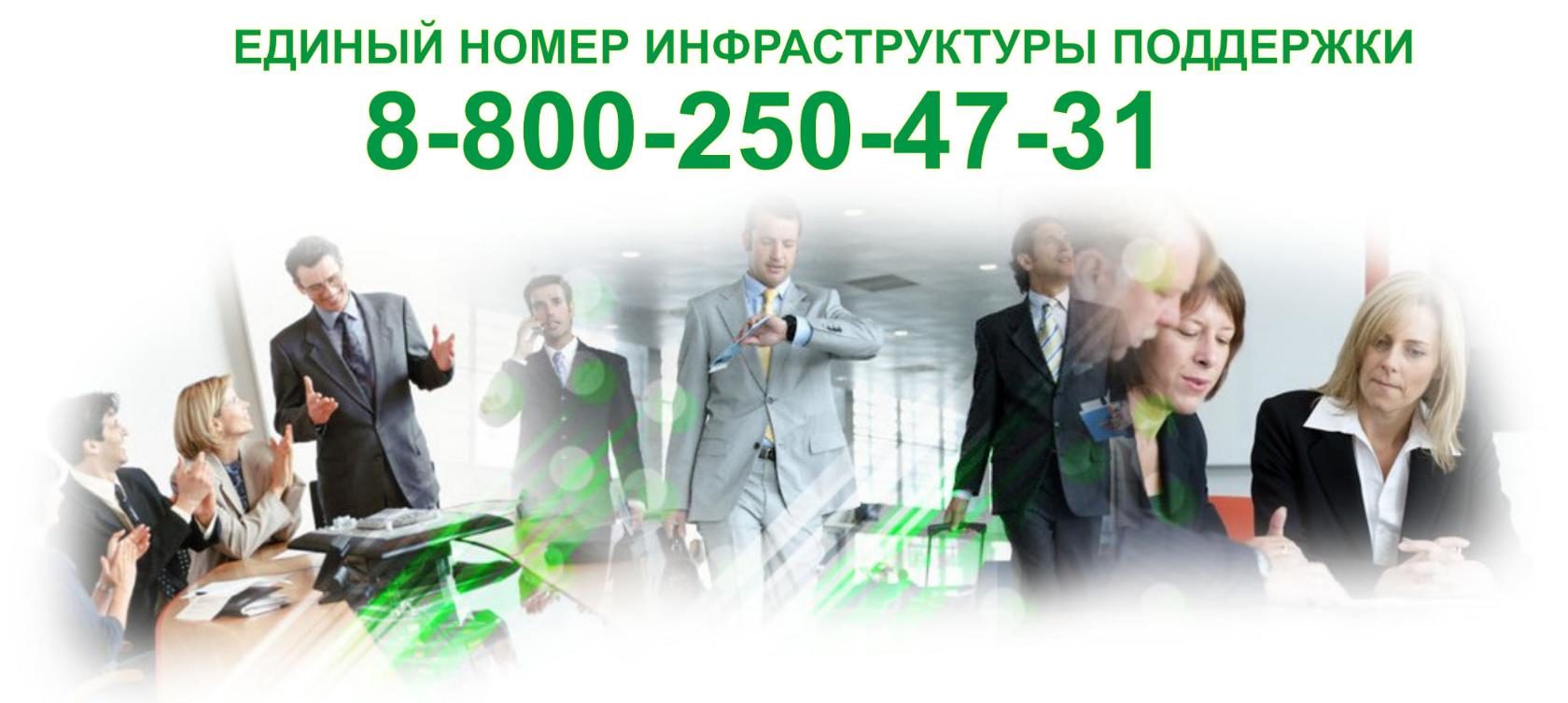 В Курганской области работает "одно окно" для бизнеса.

В Курганской области введен единый телефонный номер, обратившись по которому, предприниматели могут получить ответы на интересующие их вопросы: 8-800-250-47-31. Он действует в рамках системы «одного окна» для бизнеса, действующей в Зауралье с начала этого года.
Организации инфраструктуры поддержки малого и среднего бизнеса, такие как Фонд микрофинансирования, Гарантийный фонд, Центр поддержки предпринимательства и другие включены в систему получения услуг по принципу «одного окна». Обратившись на вышеуказанный телефон, любой предприниматель может задать вопросы по поводу их деятельности.

Это поможет Вам максимально быстро:
 Пройти бесплатное обучение основам предпринимательской деятельности.
 Получить консультацию по любым вопросам ведения бизнеса.
 Получить финансово-кредитную поддержку: микрозайм, льготный кредит, поручительство.

Разработан алгоритм, как должны проходить консультации. В ответ на любое письменное обращение по электронной почте в организацию инфраструктуры, в течение нескольких минут предпринимателю будет приходить ответное письмо, а через четверть часа последует ответный звонок, если обращавшийся оставил свой номер телефона. Таким образом, заявитель получит возможность не только решить свой вопрос, но и узнать, например, о микрозаймах или гарантийных поручительствах, возможности пройти обучение и иных направлениях помощи, которые оказывают структуры поддержки.
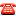 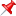 